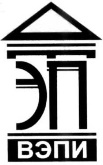 Автономная некоммерческая образовательная организациявысшего образования«Воронежский экономико-правовой институт»(АНОО ВО «ВЭПИ»)УТВЕРЖДЕНОПриказом АНОО ВО «ВЭПИ»от 19.11.2019 № 19.19.11.19.06Ректор__________С.Л. ИголкинПОЛОЖЕНИЕ О порядке размещения текстов выпускных квалификационных работ по образовательным программам высшего образования в электронно-библиотечной системе АНОО ВО «ВЭПИ»Настоящее Положение разработано в соответствии с Федеральным законом от 29.12.2012 № 273-ФЗ «Об образовании в Российской Федерации», приказом Минобрнауки России от 29.06.2015 № 636 «Об утверждении Порядка проведения государственной итоговой аттестации по образовательным программам высшего образования – программам бакалавриата, программам специалитета и программам магистратуры», приказом Минобрнауки России от 05.04.2017 № 301 «Об утверждении Порядка организации и осуществления образовательной деятельности по образовательным программам высшего образования – программам бакалавриата, программам специалитета, программам магистратуры», федеральными государственными образовательными стандартами высшего образования (далее – ФГОС ВО), Уставом Автономной некоммерческой образовательной организации высшего образования «Воронежский экономико-правовой институт» и другими локальными нормативными актами АНОО ВО «ВЭПИ» (далее – Институт).1. Общие положения1.1. Настоящее Положение регламентирует порядок размещения текстов выпускных квалификационных работ (далее – ВКР) по образовательным программам высшего образования в электронно-библиотечной системе Института (далее – ЭБС Института).1.2. Размещение ВКР в ЭБС Института осуществляется в целях повышения качества организации образовательного процесса и формирования базы данных текстов ВКР.1.3. Тексты ВКР подлежат обязательному размещению в ЭБС Института после проверки на объем заимствования, в том числе содержательного, выявления неправомочных заимствований.1.4. Размещению в ЭБС Института подлежат электронные версии текстов успешно защищенных ВКР в формате *.pdf.1.5. Доступ лиц к текстам ВКР в ЭБС Института обеспечивается в соответствии с законодательством РФ, с учетом изъятия по решению правообладателя производственных, технических, экономических, организационных и других сведений, в том числе о результатах интеллектуальной деятельности в научно-технической сфере, о способах осуществления профессиональной деятельности, которые имеют действительную или потенциальную коммерческую ценность в силу неизвестности их третьим лицам. 1.6. В случае изъятия таких сведений в тексте ВКР, после заголовка главы, параграфа указывается: «Глава (параграф) изъята по причине содержания производственных / технических / экономических / организационных / других сведений (указать), в том числе о результатах интеллектуальной деятельности в научно-технической сфере, о способах осуществления профессиональной деятельности, которые имеют действительную или потенциальную коммерческую ценность в силу неизвестности их третьим лицам».1.7. Техническая и методическая поддержка работы ЭБС Института осуществляется отделом информационных технологий Института (далее – ОИТ).1.8. Контроль своевременности размещения электронных версий текстов ВКР в ЭБС Института осуществляет начальник ОИТ.2. Подготовка текста ВКР к размещению в ЭБС Института2.1. ВКР является комплексной формой оценки уровня сформированности компетенций выпускника в соответствии с требованиями ФГОС ВО к результатам освоения образовательной программы.2.2. Обучающиеся, допущенные к государственной итоговой аттестации, не позднее 14 дней до процедуры защиты ВКР предоставляют на выпускающую кафедру электронную версию текста ВКР в формате *.doc (*.docx) и *.pdf для последующего размещения в ЭБС Института.2.3. Обучающийся несет ответственность за своевременное и качественное предоставление текстов ВКР и документов к ней на выпускающую кафедру. Текстовые материалы и изображения (рисунки, карты, схемы, таблицы, фотографии и т.п.) должны быть качественными, четкими, легко читаемыми. В работе не должно быть пустых страниц, порядок следования глав и отдельных элементов ВКР должен соответствовать печатной версии.2.4. Ответственный за размещение текстов ВКР в ЭБС Института назначается приказом ректора по представлению начальника ОИТ.3. Порядок размещение текстов ВКР в ЭБС Института3.1. Электронные версии текстов ВКР обучающихся, успешно прошедших государственную итоговую аттестацию (итоговую аттестацию), с сопроводительными документами передаются в ОИТ.3.2. Названия файлов текста ВКР и документов к ней, предоставляемых для размещения в ЭБС Института, должны содержать:3.2.1. Признак файла:3.2.1.1. Для текста ВКР – VKR;3.2.1.2. Для отзыва руководителя – Otzyv;3.2.1.3. Для рецензии – Recenziya;3.2.1.3. Для отчета о проверке текста ВКР на объем заимствований в системе «Антиплагиат» – Antiplagiat.3.2.2. Код направления подготовки;3.2.3. Направленность (профиль) образовательной программы;3.2.4. Фамилию и инициалы обучающегося;3.2.5. Год защиты выпускной квалификационной работы.3.3. В названии файлов используются латинские буквы, элементы названия отделяются друг от друга нижним подчеркиванием, направление подготовки, направленность (профиль) и фамилия с инициалами – знаком «дефис»: VKR_40.03.01-Ug-IvanovAP_2017.pdf (Выпускная квалификационная работа по направлению подготовки 40.03.01 «Юриспруденция», направленность (профиль) – Уголовно-правовая, обучающегося Иванова Алексея Павловича, год защиты ВКР – 2017).3.4. Сотрудники ОИТ размещают электронные версии текстов ВКР в ЭБС Института в течение десяти дней с даты проведения защиты выпускных квалификационных работ.4. Порядок хранения ВКР в ЭБС Института4.1. Размещенные в ЭБС Института электронные версии текстов ВКР хранятся постоянно.Начальник методического отделаучебно-методического управления 	Д.Н. Пьянников